Automated Guided Vehicles, or AGVs, are typically controlled by an operator using a remote control.TrueFalseComprehensive training is critical forall users responsible for the safe operation of AGV systems.all personnel that may have to walk in an area where AGVs are operating.all personnel that work in or near the zones where AGVs are operating.all of the above.Ensure blind corners have 				 to allow personnel to anticipate the approach of an AGV.a safety conesuitable audible and/or visual alarmsat least one signa rope barricadeAll nameplates, caution labels, instruction markings and any other tags or decals on the AGV that have been provided by the manufacturermay be removed and discarded.should be removed and stored for future reference.can be covered up with other stickers.must remain in place and legible.When walking or working in an area where AGVs may be operating, personnelalways have the right of way.might want to walk quickly, especially when walking around corners or passing an aisleway.should listen for warning alarms and remain a safe distance from AGVs in operation.can wear headphones because it can be noisy in the work area.Automated Guided Vehicles, or AGVs, are typically controlled by an operator using a remote control.True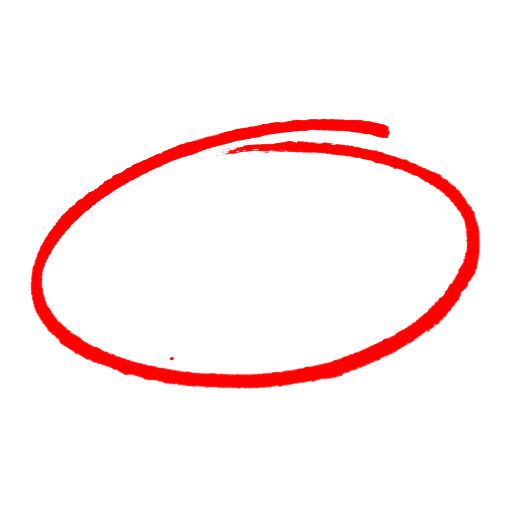 FalseComprehensive training is critical forall users responsible for the safe operation of AGV systems.all personnel that may have to walk in an area where AGVs are operating.all personnel that work in or near the zones where AGVs are operating.all of the above.Ensure blind corners have 				 to allow personnel to anticipate the approach of an AGV.a safety conesuitable audible and/or visual alarmsat least one signa rope barricadeAll nameplates, caution labels, instruction markings and any other tags or decals on the AGV that have been provided by the manufacturermay be removed and discarded.should be removed and stored for future reference.can be covered up with other stickers.must remain in place and legible.When walking or working in an area where AGVs may be operating, personnelalways have the right of way.might want to walk quickly, especially when walking around corners or passing an aisleway.should listen for warning alarms and remain a safe distance from AGVs in operation.can wear headphones because it can be noisy in the work area.SAFETY MEETING QUIZSAFETY MEETING QUIZ